Agli Ill.mi Sigg.Componenti del Senato Accademico	p.c.	Ai Componenti del Consiglio di Amministrazione		Ai Componenti del Nucleo di Valutazione di AteneoAi Componenti del Collegio dei Revisori dei Conti	Ai DirigentiAlle OO.SS.Al Consiglio degli StudentiLoro SediOggetto: Riunione del Senato Accademico. Ordine del giorno.La S. V. è invitata ad intervenire alla riunione del Senato Accademicoche avrà luogo il giorno 09 maggio 2016, alle ore 10.00, presso la Sala Consiliare del Politecnico di Bari – Via Amendola n. 126/b, per la discussione del seguente Ordine del giorno Comunicazioni.Interrogazioni e dichiarazioni.Approvazione verbali sedute precedenti.Ratifica Decreti.PROGRAMMAZIONE E ATTIVITA’ NORMATIVA11®	Revisione Sistema misurazione e valutazione delle performance20®	Linee di indirizzo strategico dell’Ateneo43	Proposta di Regolamento consultazione Tesi di LaureaRICERCA E TRASFERIMENTO TECNOLOGICO13®	Protocollo Politecnico di Bari e SPS Group44	Convenzione tra il Politecnico di Bari e la società Sinagri s.r.l. per la realizzazione di attività di ricerca scientifica45  Accordo tra Politecnico di Bari ed OMER srl46  Convenzione tra il Politecnico di Bari e il  Centro di Servizio al Volontariato “San Nicola”47	Attivazione corsi di Dottorato di Ricerca XXXII ciclo: assegnazione borse.DIDATTICA48	Offerta Formativa 2016/2017: Approvazione Schede SUA-CDS 201649	Convenzione per la formazione e l’orientamento tra il Politecnico di Bari e l’I.T.E.S. Polo Commerciale “Pitagora” di  Taranto.EVENTI E PROMOZIONE 50	Richieste patrocinioPERSONALE51	Documento degli RTI del Politecnico di Bari.	Il Rettore	f.to Prof. Ing. Eugenio Di SciascioLegenda®	il punto all’odg è stato rinviato nell’ultima seduta	la documentazione è già stata trasmessa	la documentazione è allegata	la documentazione verrà trasmessa appena possibile 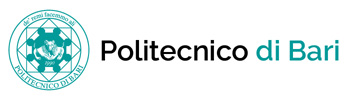 IL RETTOREIL RETTOREIL RETTOREIL RETTOREBari, 04 Maggio ’16Prot. n.7722